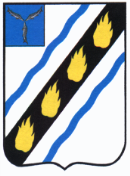 АДМИНИСТРАЦИЯЗОЛОТОСТЕПСКОГО  МУНИЦИПАЛЬНОГО  ОБРАЗОВАНИЯСОВЕТСКОГО МУНИЦИПАЛЬНОГО  РАЙОНА САРАТОВСКОЙ ОБЛАСТИПОСТАНОВЛЕНИЕот 11.12.2020 № 54с. АлександровкаО внесении изменений в постановление № 38 от 03.09.2018 В соответствии с Федеральным законом от 6 октября 2003г. № 131 –ФЗ «Об общих принципах организации местного самоуправления в Российской Федерации» и руководствуясь Уставом Золотостепского муниципального образования Советского муниципального района Саратовской области, администрация Золотостепского муниципального образования  ПОСТАНОВЛЯЕТ:Внести следующие изменения в постановление  администрации Золотостепского муниципального образования от 03.09.2018г. № 38 «Об утверждении муниципальной программы  «Развитие муниципальной службы в администрации Золотостепского муниципального образования на 2019-2022 годы»:- Преамбулу программы изменить (заменить словами) «Развитие муниципальной службы в администрации Золотостепского муниципального образования на 2019 -2023 годы»п. VI. Планируемые объемы и источники финансирования Программы изложить в новой редакции: п.2. Общий прогнозный объем финансирования Программы на 2019-2023 годы составляет –  2464,4 тыс. руб. (прогнозно): 2019г – 479,0 тыс. руб. 2020г – 455,4 тыс. руб., 2021г – 500,0 тыс. руб. 2022г – 510,0 тыс. руб., 2023г – 520,0 тыс. руб.- Перечень мероприятий муниципальной целевой программы	изложить в новой редакции согласно приложения.2. Настоящее постановление вступает в силу со дня официального опубликования в установленном порядке.Глава  Золотостепскогомуниципального образования 					А.В. ТрушинГлавный специалист администрацииЗолотостепского муниципального образования                                                                           А.Д. СайфутдиноваОбъемы и источники финансирования ПрограммыФинансирование Программы осуществляется за счет средств местного бюджета. Общий прогнозный объем финансирования Программы на 2019-2022 годы составляет –  2464,4 тыс. руб. (прогнозно): 2019г – 479,0 тыс. руб.2020г – 455,4 тыс. руб.2021г – 500,0 тыс. руб.2022г – 510,0 тыс. руб.2023г – 520,0 тыс. руб.Сроки реализации Программы2019-2023 годыПереченьмероприятий муниципальной целевой программы Золотостепского муниципального образования«Развитие муниципальной службы в администрации Золотостепского муниципального образования на 2019-2023 годы»	Переченьмероприятий муниципальной целевой программы Золотостепского муниципального образования«Развитие муниципальной службы в администрации Золотостепского муниципального образования на 2019-2023 годы»	Переченьмероприятий муниципальной целевой программы Золотостепского муниципального образования«Развитие муниципальной службы в администрации Золотостепского муниципального образования на 2019-2023 годы»	Переченьмероприятий муниципальной целевой программы Золотостепского муниципального образования«Развитие муниципальной службы в администрации Золотостепского муниципального образования на 2019-2023 годы»	Переченьмероприятий муниципальной целевой программы Золотостепского муниципального образования«Развитие муниципальной службы в администрации Золотостепского муниципального образования на 2019-2023 годы»	Переченьмероприятий муниципальной целевой программы Золотостепского муниципального образования«Развитие муниципальной службы в администрации Золотостепского муниципального образования на 2019-2023 годы»	Переченьмероприятий муниципальной целевой программы Золотостепского муниципального образования«Развитие муниципальной службы в администрации Золотостепского муниципального образования на 2019-2023 годы»	Переченьмероприятий муниципальной целевой программы Золотостепского муниципального образования«Развитие муниципальной службы в администрации Золотостепского муниципального образования на 2019-2023 годы»	Переченьмероприятий муниципальной целевой программы Золотостепского муниципального образования«Развитие муниципальной службы в администрации Золотостепского муниципального образования на 2019-2023 годы»	Переченьмероприятий муниципальной целевой программы Золотостепского муниципального образования«Развитие муниципальной службы в администрации Золотостепского муниципального образования на 2019-2023 годы»	Переченьмероприятий муниципальной целевой программы Золотостепского муниципального образования«Развитие муниципальной службы в администрации Золотостепского муниципального образования на 2019-2023 годы»	Переченьмероприятий муниципальной целевой программы Золотостепского муниципального образования«Развитие муниципальной службы в администрации Золотостепского муниципального образования на 2019-2023 годы»	Переченьмероприятий муниципальной целевой программы Золотостепского муниципального образования«Развитие муниципальной службы в администрации Золотостепского муниципального образования на 2019-2023 годы»	Переченьмероприятий муниципальной целевой программы Золотостепского муниципального образования«Развитие муниципальной службы в администрации Золотостепского муниципального образования на 2019-2023 годы»	Переченьмероприятий муниципальной целевой программы Золотостепского муниципального образования«Развитие муниципальной службы в администрации Золотостепского муниципального образования на 2019-2023 годы»	Переченьмероприятий муниципальной целевой программы Золотостепского муниципального образования«Развитие муниципальной службы в администрации Золотостепского муниципального образования на 2019-2023 годы»	Переченьмероприятий муниципальной целевой программы Золотостепского муниципального образования«Развитие муниципальной службы в администрации Золотостепского муниципального образования на 2019-2023 годы»	Переченьмероприятий муниципальной целевой программы Золотостепского муниципального образования«Развитие муниципальной службы в администрации Золотостепского муниципального образования на 2019-2023 годы»	Переченьмероприятий муниципальной целевой программы Золотостепского муниципального образования«Развитие муниципальной службы в администрации Золотостепского муниципального образования на 2019-2023 годы»	Переченьмероприятий муниципальной целевой программы Золотостепского муниципального образования«Развитие муниципальной службы в администрации Золотостепского муниципального образования на 2019-2023 годы»	Переченьмероприятий муниципальной целевой программы Золотостепского муниципального образования«Развитие муниципальной службы в администрации Золотостепского муниципального образования на 2019-2023 годы»	Переченьмероприятий муниципальной целевой программы Золотостепского муниципального образования«Развитие муниципальной службы в администрации Золотостепского муниципального образования на 2019-2023 годы»	Переченьмероприятий муниципальной целевой программы Золотостепского муниципального образования«Развитие муниципальной службы в администрации Золотостепского муниципального образования на 2019-2023 годы»	Переченьмероприятий муниципальной целевой программы Золотостепского муниципального образования«Развитие муниципальной службы в администрации Золотостепского муниципального образования на 2019-2023 годы»	№п/пМероприятияпо реализации ПрограммыМероприятияпо реализации ПрограммыМероприятияпо реализации ПрограммыИсточники финансированияИсточники финансированияИсточники финансированияИсточники финансированияСрок исполненияВсего (тыс. руб.)Всего (тыс. руб.)Всего (тыс. руб.)Объем финансирования по годам(тыс. рублей)Объем финансирования по годам(тыс. рублей)Объем финансирования по годам(тыс. рублей)Объем финансирования по годам(тыс. рублей)Объем финансирования по годам(тыс. рублей)Объем финансирования по годам(тыс. рублей)Объем финансирования по годам(тыс. рублей)Объем финансирования по годам(тыс. рублей)Объем финансирования по годам(тыс. рублей)Ответственный за выполнение мероприятия№п/пМероприятияпо реализации ПрограммыМероприятияпо реализации ПрограммыМероприятияпо реализации ПрограммыИсточники финансированияИсточники финансированияИсточники финансированияИсточники финансированияСрок исполненияВсего (тыс. руб.)Всего (тыс. руб.)Всего (тыс. руб.)2019201920192020202020202021202120222022202320232023Ответственный за выполнение мероприятия122233334555666777888991010111Организационно-методическое сопровождение в сфере муниципальной службыОрганизационно-методическое сопровождение в сфере муниципальной службыОрганизационно-методическое сопровождение в сфере муниципальной службыОрганизационно-методическое сопровождение в сфере муниципальной службыОрганизационно-методическое сопровождение в сфере муниципальной службыОрганизационно-методическое сопровождение в сфере муниципальной службыОрганизационно-методическое сопровождение в сфере муниципальной службыОрганизационно-методическое сопровождение в сфере муниципальной службыОрганизационно-методическое сопровождение в сфере муниципальной службыОрганизационно-методическое сопровождение в сфере муниципальной службыОрганизационно-методическое сопровождение в сфере муниципальной службыОрганизационно-методическое сопровождение в сфере муниципальной службыОрганизационно-методическое сопровождение в сфере муниципальной службыОрганизационно-методическое сопровождение в сфере муниципальной службыОрганизационно-методическое сопровождение в сфере муниципальной службыОрганизационно-методическое сопровождение в сфере муниципальной службыОрганизационно-методическое сопровождение в сфере муниципальной службыОрганизационно-методическое сопровождение в сфере муниципальной службыОрганизационно-методическое сопровождение в сфере муниципальной службыОрганизационно-методическое сопровождение в сфере муниципальной службыОрганизационно-методическое сопровождение в сфере муниципальной службыОрганизационно-методическое сопровождение в сфере муниципальной службыОрганизационно-методическое сопровождение в сфере муниципальной службы1.1Заключение договоров на оказание юридических услугЗаключение договоров на оказание юридических услугЗаключение договоров на оказание юридических услугсредства бюджета муниципального образованиясредства бюджета муниципального образованиясредства бюджета муниципального образованиясредства бюджета муниципального образования 2019-2023 110,6 110,6 110,6 65,665,665,615,015,015,010,010,010,010,010,010,010,01.1Заключение договоров на оказание юридических услугЗаключение договоров на оказание юридических услугЗаключение договоров на оказание юридических услугдругие источники:другие источники:другие источники:другие источники:Итого по разделу, в т.ч.:Итого по разделу, в т.ч.:Итого по разделу, в т.ч.:110,6110,6110,665,665,665,615,015,015,010,010,010,010,010,010,010,02Повышение профессионального уровня и квалификации муниципальных служащихПовышение профессионального уровня и квалификации муниципальных служащихПовышение профессионального уровня и квалификации муниципальных служащихПовышение профессионального уровня и квалификации муниципальных служащихПовышение профессионального уровня и квалификации муниципальных служащихПовышение профессионального уровня и квалификации муниципальных служащихПовышение профессионального уровня и квалификации муниципальных служащихПовышение профессионального уровня и квалификации муниципальных служащихПовышение профессионального уровня и квалификации муниципальных служащихПовышение профессионального уровня и квалификации муниципальных служащихПовышение профессионального уровня и квалификации муниципальных служащихПовышение профессионального уровня и квалификации муниципальных служащихПовышение профессионального уровня и квалификации муниципальных служащихПовышение профессионального уровня и квалификации муниципальных служащихПовышение профессионального уровня и квалификации муниципальных служащихПовышение профессионального уровня и квалификации муниципальных служащихПовышение профессионального уровня и квалификации муниципальных служащихПовышение профессионального уровня и квалификации муниципальных служащихПовышение профессионального уровня и квалификации муниципальных служащихПовышение профессионального уровня и квалификации муниципальных служащихПовышение профессионального уровня и квалификации муниципальных служащихПовышение профессионального уровня и квалификации муниципальных служащихПовышение профессионального уровня и квалификации муниципальных служащихПовышение профессионального уровня и квалификации муниципальных служащихПовышение профессионального уровня и квалификации муниципальных служащих2.1Обучение, переподготовка и повышение квалификации муниципальных служащих в соответствии с утвержденным графикомОбучение, переподготовка и повышение квалификации муниципальных служащих в соответствии с утвержденным графикомОбучение, переподготовка и повышение квалификации муниципальных служащих в соответствии с утвержденным графикомсредства бюджета муниципального образованиясредства бюджета муниципального образованиясредства бюджета муниципального образованиясредства бюджета муниципального образования 2019-2023 25,025,025,05,05,05,05,05,015,015,02.1Обучение, переподготовка и повышение квалификации муниципальных служащих в соответствии с утвержденным графикомОбучение, переподготовка и повышение квалификации муниципальных служащих в соответствии с утвержденным графикомОбучение, переподготовка и повышение квалификации муниципальных служащих в соответствии с утвержденным графикомдругие источники:другие источники:другие источники:другие источники:Итого по разделу, в т.ч.:Итого по разделу, в т.ч.:Итого по разделу, в т.ч.:25,025,025,05,05,05,05,05,015,015,03Взаимодействие муниципальных служащих со средствами массовой информацииВзаимодействие муниципальных служащих со средствами массовой информацииВзаимодействие муниципальных служащих со средствами массовой информацииВзаимодействие муниципальных служащих со средствами массовой информацииВзаимодействие муниципальных служащих со средствами массовой информацииВзаимодействие муниципальных служащих со средствами массовой информацииВзаимодействие муниципальных служащих со средствами массовой информацииВзаимодействие муниципальных служащих со средствами массовой информацииВзаимодействие муниципальных служащих со средствами массовой информацииВзаимодействие муниципальных служащих со средствами массовой информацииВзаимодействие муниципальных служащих со средствами массовой информацииВзаимодействие муниципальных служащих со средствами массовой информацииВзаимодействие муниципальных служащих со средствами массовой информацииВзаимодействие муниципальных служащих со средствами массовой информацииВзаимодействие муниципальных служащих со средствами массовой информацииВзаимодействие муниципальных служащих со средствами массовой информацииВзаимодействие муниципальных служащих со средствами массовой информацииВзаимодействие муниципальных служащих со средствами массовой информацииВзаимодействие муниципальных служащих со средствами массовой информацииВзаимодействие муниципальных служащих со средствами массовой информацииВзаимодействие муниципальных служащих со средствами массовой информацииВзаимодействие муниципальных служащих со средствами массовой информацииВзаимодействие муниципальных служащих со средствами массовой информацииВзаимодействие муниципальных служащих со средствами массовой информацииВзаимодействие муниципальных служащих со средствами массовой информации3.1Информирование общественности в СМИ о деятельности администрации муниципального образования (публикация муниципальных правовых актов в газете «Заря»)Информирование общественности в СМИ о деятельности администрации муниципального образования (публикация муниципальных правовых актов в газете «Заря»)Информирование общественности в СМИ о деятельности администрации муниципального образования (публикация муниципальных правовых актов в газете «Заря»)средства бюджета муниципального образованиясредства бюджета муниципального образованиясредства бюджета муниципального образованиясредства бюджета муниципального образования 2019-2023 75,075,075,015,015,015,015,015,015,015,015,015,015,015,015,015,03.1Информирование общественности в СМИ о деятельности администрации муниципального образования (публикация муниципальных правовых актов в газете «Заря»)Информирование общественности в СМИ о деятельности администрации муниципального образования (публикация муниципальных правовых актов в газете «Заря»)Информирование общественности в СМИ о деятельности администрации муниципального образования (публикация муниципальных правовых актов в газете «Заря»)другие источники:другие источники:другие источники:другие источники:Итого по разделу, в т.ч.:Итого по разделу, в т.ч.:Итого по разделу, в т.ч.:75,075,075,015,015,015,015,015,015,015,015,015,015,015,015,015,04Техническое обеспечениеТехническое обеспечениеТехническое обеспечениеТехническое обеспечениеТехническое обеспечениеТехническое обеспечениеТехническое обеспечениеТехническое обеспечениеТехническое обеспечениеТехническое обеспечениеТехническое обеспечениеТехническое обеспечениеТехническое обеспечениеТехническое обеспечениеТехническое обеспечениеТехническое обеспечениеТехническое обеспечениеТехническое обеспечениеТехническое обеспечениеТехническое обеспечениеТехническое обеспечениеТехническое обеспечениеТехническое обеспечениеТехническое обеспечениеТехническое обеспечение4.1Страхование и ТО автомашиныСтрахование и ТО автомашиныСтрахование и ТО автомашинысредства бюджета муниципального образованиясредства бюджета муниципального образованиясредства бюджета муниципального образованиясредства бюджета муниципального образования2019-202315,015,015,000000005,05,05,05,05,05,04.1Страхование и ТО автомашиныСтрахование и ТО автомашиныСтрахование и ТО автомашиныдругие источники:другие источники:другие источники:другие источники:4.2Новогодние подарки для детей, Расходы на новогодние украшенияНовогодние подарки для детей, Расходы на новогодние украшенияНовогодние подарки для детей, Расходы на новогодние украшениясредства бюджета муниципального образованиясредства бюджета муниципального образованиясредства бюджета муниципального образованиясредства бюджета муниципального образования2019-202335,035,035,012,012,012,012,012,05,05,06,06,06,06,06,06,04.2Новогодние подарки для детей, Расходы на новогодние украшенияНовогодние подарки для детей, Расходы на новогодние украшенияНовогодние подарки для детей, Расходы на новогодние украшениядругие источники:другие источники:другие источники:другие источники:4.3Приобретение ГСМ для автомашиныПриобретение ГСМ для автомашиныПриобретение ГСМ для автомашинысредства бюджета муниципального образованиясредства бюджета муниципального образованиясредства бюджета муниципального образованиясредства бюджета муниципального образования2019-2023608,1608,1608,192,692,692,692,692,672,572,5123,0123,0160,0160,0160,0160,04.3Приобретение ГСМ для автомашиныПриобретение ГСМ для автомашиныПриобретение ГСМ для автомашиныдругие источники:другие источники:другие источники:другие источники:4.4Приобретение автозапчастей и резины для автомашиныПриобретение автозапчастей и резины для автомашиныПриобретение автозапчастей и резины для автомашинысредства бюджета муниципального образованиясредства бюджета муниципального образованиясредства бюджета муниципального образованиясредства бюджета муниципального образования 2019-202365,065,065,0000000015,015,025,025,025,025,04.4Приобретение автозапчастей и резины для автомашиныПриобретение автозапчастей и резины для автомашиныПриобретение автозапчастей и резины для автомашиныдругие источники:другие источники:другие источники:другие источники:4.5Приобретение расходных материалов, материалов для ремонта в зданиях администрации,  канцтоваров  для нужд администрацииПриобретение расходных материалов, материалов для ремонта в зданиях администрации,  канцтоваров  для нужд администрацииПриобретение расходных материалов, материалов для ремонта в зданиях администрации,  канцтоваров  для нужд администрациисредства бюджета муниципального образованиясредства бюджета муниципального образованиясредства бюджета муниципального образованиясредства бюджета муниципального образования 2019-2023168,3168,3168,321,621,621,621,621,671,771,720,020,035,035,035,020,04.5Приобретение расходных материалов, материалов для ремонта в зданиях администрации,  канцтоваров  для нужд администрацииПриобретение расходных материалов, материалов для ремонта в зданиях администрации,  канцтоваров  для нужд администрацииПриобретение расходных материалов, материалов для ремонта в зданиях администрации,  канцтоваров  для нужд администрациидругие источники:другие источники:другие источники:другие источники:4.6Приобретение основных средств  Приобретение основных средств  Приобретение основных средств  средства бюджета муниципального образованиясредства бюджета муниципального образованиясредства бюджета муниципального образованиясредства бюджета муниципального образования2019-202338,738,738,71,71,71,71,71,70010,010,012,012,012,015,04.6Приобретение основных средств  Приобретение основных средств  Приобретение основных средств  другие источники:другие источники:другие источники:другие источники:4.7Почтовые расходы и расходы на сотовую связьПочтовые расходы и расходы на сотовую связьПочтовые расходы и расходы на сотовую связьсредства бюджета муниципального образованиясредства бюджета муниципального образованиясредства бюджета муниципального образованиясредства бюджета муниципального образования2019-202341,641,641,66,36,36,36,36,37,37,38,08,010,010,010,010,04.7Почтовые расходы и расходы на сотовую связьПочтовые расходы и расходы на сотовую связьПочтовые расходы и расходы на сотовую связьдругие источники:другие источники:другие источники:другие источники:4.8Расходы по содержанию имущества, прочие расходыРасходы по содержанию имущества, прочие расходыРасходы по содержанию имущества, прочие расходысредства бюджета муниципального образованиясредства бюджета муниципального образованиясредства бюджета муниципального образованиясредства бюджета муниципального образования 2019-2023 65,765,765,725,425,425,425,425,410,310,310,010,010,010,010,010,04.8Расходы по содержанию имущества, прочие расходыРасходы по содержанию имущества, прочие расходыРасходы по содержанию имущества, прочие расходыдругие источники:другие источники:другие источники:другие источники:4.9Коммунальные расходыКоммунальные расходыКоммунальные расходысредства бюджета муниципального образованиясредства бюджета муниципального образованиясредства бюджета муниципального образованиясредства бюджета муниципального образования2019-2023649,3649,3649,3223,0223,0223,0223,0223,072,372,3108,0108,0120,0120,0120,0126,04.9Коммунальные расходыКоммунальные расходыКоммунальные расходыдругие источники:другие источники:другие источники:другие источники:4.10Аренда автомобиляАренда автомобиляАренда автомобилясредства бюджета муниципального образованиясредства бюджета муниципального образованиясредства бюджета муниципального образованиясредства бюджета муниципального образования2019-2023169,9169,9169,915,815,815,815,815,879,179,175,075,04.10Аренда автомобиляАренда автомобиляАренда автомобилядругие источники:другие источники:другие источники:другие источники:4.11Услуги связи, интернетУслуги связи, интернетУслуги связи, интернетсредства бюджета муниципального образованиясредства бюджета муниципального образования2019-20232019-20232019-20232019-2023142,0142,0142,045,045,047,047,047,050,04.11Услуги связи, интернетУслуги связи, интернетУслуги связи, интернетдругие источники:другие источники:4.12Приобретение средств вычислительной техники,лицензионного ПО, право  использования и продление ПО «СБИС ЭО Базовый бюджет», КЭП для ГИС ГМП, «ТехноКад-Муниципалитет» АС «УРМ» обеспечение их функционированияПриобретение средств вычислительной техники,лицензионного ПО, право  использования и продление ПО «СБИС ЭО Базовый бюджет», КЭП для ГИС ГМП, «ТехноКад-Муниципалитет» АС «УРМ» обеспечение их функционированияПриобретение средств вычислительной техники,лицензионного ПО, право  использования и продление ПО «СБИС ЭО Базовый бюджет», КЭП для ГИС ГМП, «ТехноКад-Муниципалитет» АС «УРМ» обеспечение их функционированиясредства бюджета муниципального образованиясредства бюджета муниципального образования2019-20232019-20232019-20232019-2023148,0148,0148,045,045,050,050,050,053,04.12Приобретение средств вычислительной техники,лицензионного ПО, право  использования и продление ПО «СБИС ЭО Базовый бюджет», КЭП для ГИС ГМП, «ТехноКад-Муниципалитет» АС «УРМ» обеспечение их функционированияПриобретение средств вычислительной техники,лицензионного ПО, право  использования и продление ПО «СБИС ЭО Базовый бюджет», КЭП для ГИС ГМП, «ТехноКад-Муниципалитет» АС «УРМ» обеспечение их функционированияПриобретение средств вычислительной техники,лицензионного ПО, право  использования и продление ПО «СБИС ЭО Базовый бюджет», КЭП для ГИС ГМП, «ТехноКад-Муниципалитет» АС «УРМ» обеспечение их функционированиядругие источники:другие источники:4.13Погашение кредиторской задолженностиПогашение кредиторской задолженностиПогашение кредиторской задолженности2019-20232019-20232019-20232019-2023107,2107,2107,2107,2107,2107,2Итого по разделу, в т.ч.:Итого по разделу, в т.ч.:Итого по разделу, в т.ч.:Итого по разделу, в т.ч.:2253,82253,82253,8398,4398,4398,4425,4425,4470,0470,0480,0480,0480,0480,0Итого по Программе, в т.ч.:Итого по Программе, в т.ч.:Итого по Программе, в т.ч.:2464,42464,42464,4479,0479,0479,0479,0479,0455,4455,4500,0500,0510,0510,0510,0520,0Средства бюджета муниципального образованияСредства бюджета муниципального образованияСредства бюджета муниципального образования2464,42464,42464,4479,0479,0479,0479,0479,0455,4455,4500,0500,0510,0510,0510,0520,0Другие источники:Другие источники:Другие источники: